Western Australia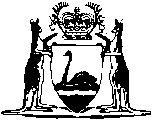 Perpetual Trustees W.A. Ltd., Act 1922		This Act was repealed by the Trustee Companies Act 1987 s. 46 (No. 111 of 1987) as at 1 Sep 1988 (see s. 2 and Gazette 26 Aug 1988 p. 3271).		There are no Word versions of this Act, only PDFs in the Reprinted Acts database are available.